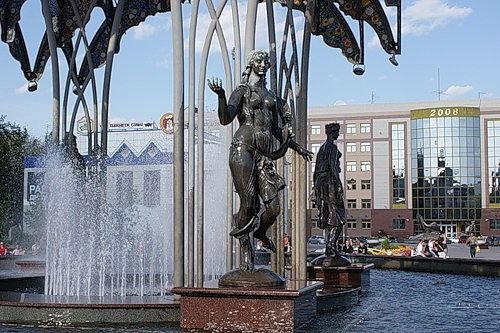                           О  Тюмени.       Как тихие улочкиЛюдными стали.Гордо взмахнув этажи.Юный прохожий, знаешь едва лиПесня ему подскажи.      Мы любим свой город      И летом, и зимою,      И в ясный день, и в непогоду,      Он стал для нас столицей нефтяной      И дарит свет тепло народу.                                                  В городе зимою и летом              Вижу улыбки людей.              Гордо шагаю, верю и знаю              Много в Тюмени друзей.	Мой край родной – тюменская земля.Называть места у нас не новоБроско, чтобы чувствовалась статьНо Тюмень – одно такое словоВек без словаря не разгадать.	И в Москве, бывало с удивленьем                                     Разговор попробуй заведи	 Говорили «Кто там из Тюмени?»	 Ты названья нам переведи!А в краю моём седые ветры,А в облаках могучая звездаА в краю моём,В тайге столетнейВыше города              Всё вокруг рожденья начало              Всё судьба товарищей моих               Здесь встают у нефтяных причалов               Маяки бессонных буровыхМоре нефти под землёй безбрежнойЧтоб открыть всё – север взял в расчётНадо быть хозяином прилежнымИ немного воином ещё	Два значенья имени Тюмени	Отыскал я,                   Всякий их поймёт	Ту мен – боевое исчисленье                   А Ту – мянь – сокровище моё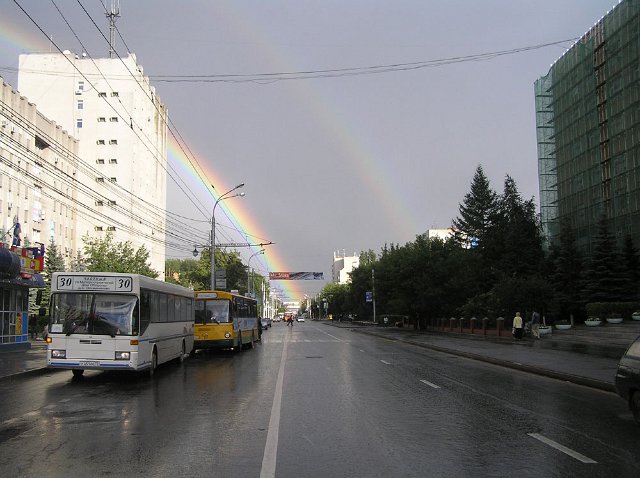 	Хороша у нас  ТураХороша у нас ТураМы купались там вчера.И сегодня мы опятьНа туру пойдём гулять         Поиграем на песке         И поплаваем в реке.          Хороша у нас Тура          У причалов шум с утра.	Здесь на барже речники                            Грузят бочки и тюки.	 Теплоходы у реки разгружают моряки.	Хороша у нас Тура	Вот пойду я в первый класс	Кончу школу…а потом	Стану тоже морякомВоспитательАндрейчикова А.С.